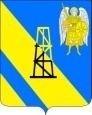 КРАСНОДАРСКИЙ КРАЙКРЫМСКИЙ РАЙОНСОВЕТ КИЕВСКОГО СЕЛЬСКОГО ПОСЕЛЕНИЯ КРЫМСКОГО РАЙОНАРЕШЕНИЕ18 декабря 2015 года 			№ 76			с. Киевское«Об утверждении Перечня свободных земельных участков для предоставления однократно в аренду гражданам, имеющим трех и более детей, для индивидуального жилищного строительства или ведения личного подсобного хозяйства на территории Киевского сельского поселения Крымский район»В соответствии со статьей 3.3 Федерального закона от 25.10.2001 № 137-ФЗ «О введении в действие Земельного кодекса Российской Федерации», Законом Краснодарского края от 26.12.2014 № 3085-КЗ «О предоставлении гражданам, имеющим трех и более детей, в собственность бесплатно земельных участков, находящихся в государственной или муниципальной собственности», Уставом Киевского сельского поселения, Совет Киевского сельского поселения Крымского района, решил:1. Утвердить Перечень свободных земельных участков для предоставления однократно в аренду гражданам, имеющим трех и более детей, для индивидуального жилищного строительства или ведения личного подсобного хозяйства на территории Киевского сельского поселения Крымского района, согласно приложению. 2. Настоящее решение вступает в силу со дня его опубликования в газете «Призыв» и распространяется на правоотношения, возникшие с 01 марта 2015 года.Председатель Совета Киевского сельского поселения Крымского районаС.А.ОтрощенкоГлаваКиевского сельского поселения Крымского районаЯ.Г.БудаговПРИЛОЖЕНИЕ к решению СоветаКиевского сельского поселения Крымского районаот 18.12.2015 г. № 76Перечень свободных земельных участков для предоставления однократно в аренду гражданам, имеющим трех и более детей, для индивидуального жилищного строительства или ведения личного подсобного хозяйства на территории Киевского сельского поселения Крымский район»Ведущий специалист администрации Киевского сельского поселения Крымского районаГ.Ю.Родионова№ п/пКадастровый номер земельного участкаМестоположение земельного участкаВид разрешенного использования земельного участкаПлощадь земельного участка, кв.м23:15:0403003:488Крымский район, хутор Плавненский, улица Булахова, 32Под отдельно стоящий усадебный жилой дом (в том числе с местами приложения труда и с возможностью ведения развитого товарного личного подсобного хозяйства, сельскохозяйственного производства, садоводства, огородничества)1000№ п/пКадастровый номер земельного участкаМестоположение земельного участкаВид разрешенного использования земельного участкаПлощадь земельного участка, кв.м2.23:15:0413012:119Крымский район, село Киевское, улица Лабынцева, 45Под отдельно стоящий усадебный жилой дом (в том числе с местами приложения труда и с возможностью ведения развитого товарного личного подсобного хозяйства, сельскохозяйственного производства, садоводства, огородничества)1000